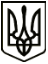 УКРАЇНАМЕНСЬКА МІСЬКА РАДАМенського району Чернігівської областіРОЗПОРЯДЖЕННЯВід 16 березня 2020 року	№ 85Про внесення змін до розпорядження від 04.03.2020 №68 «Про скликання 39 сесії Менської міської ради 7 скликання»На підставі службової записки директора комунальної установи «Менський міський центр соціальних служб для сім’ї, дітей та молоді” Менської міської ради Менського району Чернігівської області В.М. Невжинського, щодо необхідності скликання позачергового пленарного засідання 39 сесії Менської міської ради 7 скликання, з метою забезпечення своєчасного подання заявки для фінансування  створення служби соціального таксі відповідно до Постанови Кабінету Міністрів України “Деякі питання використання коштів, передбачених у державному бюджеті для придбання спеціально обладнаних автомобілів для перевезення осіб з інвалідністю та дітей з інвалідністю, які мають порушення опорно-рухового апарату” від 14.03.2018 №189, керуючись ст. 19, 20 Регламенту роботи Менської міської ради 7 скликання, враховуючи пп. 5, 6 ст. 46 Закону України «Про місцеве самоврядування в Україні»:Внести зміни до розпорядження від 04.03.2020 №68 «Про скликання 39 сесії Менської міської ради 7 скликання»:Провести перше позачергове пленарне засідання 39-ї сесії Менської міської ради 7 скликання провести 18 березня 2020 року о 10:00 за адресою м. Мена, вул. Титаренка С., 7, зал засідань.Провести друге пленарне засідання 39-ї сесії Менської міської ради 7 скликання провести 26 березня 2020 року о 10:00 за адресою м. Мена, вул. Титаренка С., 7, зал засідань.Основні питання порядку денного до першого пленарного засідання:Про перейменування Комунальної установи «Менський міський центр соціальних служб для сім'ї, дітей та молоді» Менської міської ради Менського району Чернігівської області, затвердження нової редакції Положення та створення «Служби перевезення «Соціальне таксі»Відповідальні за підготовку проектів рішень з даного питання є начальник відділу соціального захисту на охорони здоров’я Менської міської ради М.В. МоскальчукПро затвердження Програми «Служба перевезення «Соціальне таксі» Менської міської ради на 2020-2022 роки та погодження Меморандуму про взаємодіюВідповідальні за підготовку проектів рішень з даного питання є начальник відділу соціального захисту на охорони здоров’я Менської міської ради М.В. МоскальчукПро внесення змін до рішення №700 від 26 грудня 2019 року "Про бюджет Менської міської об'єднаної територіальної громади на 2020 рік"Відповідальні за підготовку проекту рішення з даного питання є Фінансове управління Менської міської радиНачальнику відділу організаційної роботи та інформаційного забезпечення Менської міської ради С.О. Крицькому забезпечити вчасне розміщення анонсів про пленарне засідання сесії, постійних депутатських комісій, а також проектів рішень та рішень 39 сесії Менської міської ради 7 скликання.Контроль за виконанням залишаю за собою.Міський голова	Г.А. Примаков